关于缴纳2020年度智能交通工程专业中、高级职称评审费的相关说明根据省职称办有关评审费“以支定收”的文件精神，初审材料合格后，需缴纳评审费500元/人，请申报人员于10月15日前缴纳评审费。1.缴费方式：请扫描下方学会支付宝账户二维码缴纳评审费，并备注“姓名+单位+评审费”，其中因字数受限，单位可填简称。2.发票开具：如需开具发票，请如实填写附件内容，并发至联系邮箱：znjtgc@163.com，邮件名备注：姓名+开票信息。学会将在付款后10个工作日内，开具增值税普通发票。联 系 人：邱  蓉    13852288375             卞  伟   18066110317支付宝账号二维码：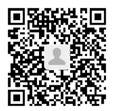 附件：开票信息申报人姓名：单位名称：单位地址和电话：开户行和账号：纳税人识别号：发票寄送地址：收件人姓名：收件人电话：